Saint Ann Conference, Saint Vincent de Paul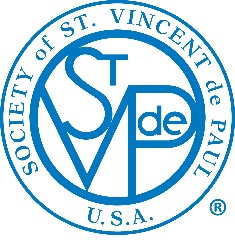 			January 14, 2020 https://stannbb.org/volunteer-2/social-concerns/st-vincent-depaul/Call to Order; Opening PrayerPresident Tish Galu opened the meeting at 9:30 AM in Delaney Hall.  Mary Ann Conlon led the members in the opening prayer.Visitors and New MembersSix newcomers were in attendance and welcomed to the Conference.Stand By Me speaker$tand By Me offers free one-on-one support to Delawareans who want to understand more about their money, about making good financial decisions, and about setting and achieving financial goals. They have a partnership with the State of Delaware and the United Way, which allows them to provide their services for free. Kathleen Rupert is a Financial Coach Manager at the Wilmington Senior Center; she spoke about their 50+ program for people in pre- and post-retirement. The 50+ program provides financial counseling on managing spending, budgeting, building credit, accessing benefits, and so forth. $tand By Me can help raise awareness concerning the various medical, social security and prescriptions benefits available.There are many scams out there, and they can help anyone with identifying if they have been scammed.Approval of Minutes and Membership UpdateOne minor change and a reminder:  we use the term “neighbor” instead of “client” when referring to those we assist in Extended Care. The members present approved the minutes of the November meeting by a voice vote.Treasurer’s ReportChecking account balance 12/1/2019	  $42,233 Revenues	   	  $16,869Expenses		  $11,097  Balance	12/31/2019	  $48,005Treasurer Helen Simmons said that we received generous donations not just locally, but from all over the country from families adopting Giving Tree families for Christmas.Extended Care Team ReportRuth Ann has heat in her house nowKathy had knee surgery and is improvingKatherine needs a car to get to work at the Pyle center. We are providing transportation for her now. If anyone knows of a reasonably priced car for her to purchase please let us know.Food Pantry and Neighbor Contact reports	Ron spoke about the great job by the team in putting up new shelves in the pantry and stocking – particularly thankful for the help of Mike McGowan and the team leaders.Team 2 visited Marie and Paul, neighbors whose ages are 84 and 88. Paul broke his hip and is now in rehab; they are both home bound. Their house needs many repairs and they want to sell it. We are waiting for their son to arrive and will discuss options once he does.Spiritual FormationWatched the video for section 7.1 on: “Compassion, Love, and we have no limits”.  This module focuses on home visits.Resource guide updateThe guide has been updated and is always with the phoneIt has been divided into alphabetical order by categoryWe had a discussion on whether to add a table of contents to the guide as there are now 16 pages.We need to identify the most used resources and highlight themFund raising teamOn February 16 there will be a “Dine and Donate“ brunch at the Cripple Creek club house.We are making plans to hold a corn hole event for a cause.Co-leads are needed for the fund raising team. Joe Lane can no longer lead but is available to assist new leadsGiving TreeWe helped 85 families, including 230 kids. We were able to help additional families due to the generosity of our many supporters.There are some gift cards we could not give out that are available for members to purchase, including Amazon, Target and Itunes.The extra Walmart, Giant and Food Lion gift cards have been put with the phone.President’s Remarks There will be a leader’s meeting on Tuesday January 28 at 12:30 PM. Items to be discussed include authorization levels (individuals approved for $350, $450 for team leads and over that amount needs Tish’s approval).Men’s shelter – there are 3 men using the facility now.  Two men are needed to stay overnight. People are needed for intake and overnight in January.Wednesday January 22 is a prayer for life on Rt 1 and Garfield highway from 11AM to 2 PM. Contact Cliff Wolfe.Mass for Frederic Ozanam on 1/26 in DC. Let Tish know ASAP if you are interested.Visually impaired get together every Wed from 1-3. Please let Mike Farrar know if you know of anyone who might wish to attend (https://stannbb.org/volunteer-2/parish-organizations/).There will be a Garden Team meeting on February 5 at Mike Galu’s house. Let Mike know if you want to join.We did receive some thank you notes from Rosa and the Pyle center.Other BusinessDeacon Jack has received requests for people to visit parishioners who are home bound. Many are widows and widowers. These people need contact with the Parish and can get that through these visits from their fellow parishioners. Jack wants to work with the Men’s club, Knights and Sodality to work as a team to help these people.If interested please contact Jack.Upcoming MeetingsTuesday, January 28 at 12:30 PM in Delaney Hall  (Leaders meeting)
Tuesday, January 28 at 3:30 PM in Delaney Hall    (General meeting)Tuesday, February 11 at 9:30 AM in Delaney HallA closing prayer was offered by Deacon Jack. He said our main goal in SVDP must be “To grow in holiness through our service to the poor”.The meeting concluded at 11:00 AM.RegularTuesday, February 11 at 9:30 AM in Delaney HallFormationTuesday, February 25 at 3:30 PM in Delaney Hall